Адрес: г. Челябинск, улица Тернопольская д. 4Режим работы ВВК: с 8-30 до 16-00 часов.Распорядок работы секретариата ВВК: - с  8 30 до 10 30 – регистрация - с 12 00   до  13 00    - перерыв; - с 1300 до 1500 работа с представителями кадровых подразделений, выдача заключений.Секретари ВВК:  тел: 8 (351) 733-53-89, 8 (351) 733-53-92Распорядок работы врачей-экспертов ВВК: с 9 00 до 16 00, перерыв с 12 00 до 1300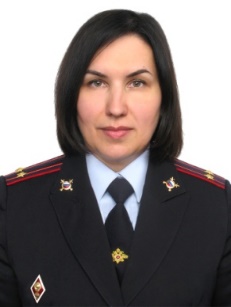 Заместитель начальника ФКУЗ «МСЧ МВД России по Челябинской области» - начальник ВВК- врачподполковник внутренней службы 
Кольцова Татьяна Александровнател. 8 (351)-733-53-87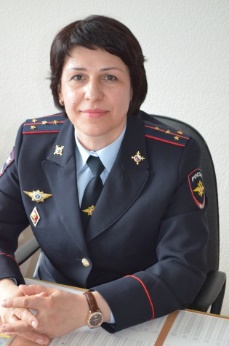 Заместитель начальника ВВК- врачмайор внутренней службы 
Кобзева Ольга Викторовнател. 8 (351)-733-53-91